                      Р Е П У Б Л И К А    Б Ъ Л ГА Р И Я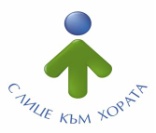 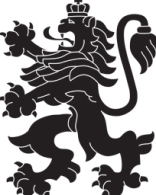                             МИНИСТЕРСТВО  НА  ЗДРАВЕОПАЗВАНЕТО                          РЕГИОНАЛНА  ЗДРАВНА  ИНСПЕКЦИЯ – ВРАЦАгр. Враца 3000      ул. „Черни Дрин” № 2     тел: 092/62 63 77    e-mail: rzi@rzi-vratsa.com   ИНФОРМАЦИОНЕН БЮЛЕТИНза периода  01.11.2021г. – 07.11.2021г.ИЗВЪРШЕНИ СЪВМЕСТНИ ПРОВЕРКИ ПО СПАЗВАНЕ НА ПРОТИВОЕПИДЕМИЧНИТЕ МЕРКИ, СЪГЛАСНО ЗАПОВЕД №РД-01-686/05.08.2021Г. НА МИНИСТЪРА НА ЗДРАВЕОПАЗВАНЕТО ДЕЙНОСТ  НА ДИРЕКЦИЯ „НАДЗОР НА ЗАРАЗНИТЕ БОЛЕСТИ“ЕПИДЕМИЧНА ОБСТАНОВКАЗа периода 01.11.2021г.- 07.11.2021 г.. в отдел „Противоепидемичен контрол“ на РЗИ-Враца са съобщени и  регистрирани както следва:ДЕЙНОСТИ В ОТДЕЛ „МЕДИЦИНСКИ ИЗСЛЕДВАНИЯ“:                                                                                                                                                      +             –ДЕЙНОСТ  НА ДИРЕКЦИЯ „МЕДИЦИНСКИ ДЕЙНОСТИ“ДЕЙНОСТ  НА ДИРЕКЦИЯ „ОБЩЕСТВЕНО ЗДРАВЕ“АНАЛИЗ НА ДЕЙНОСТТА НА РЗИ – ВРАЦА ПО КОНТРОЛ НА ТЮТЮНОПУШЕНЕТО ЗА ПЕРИОДА 01.11.2021 г. - 07.11.2021 г.За периода 01.11.2021 г. – 07.11.2021 г. РЗИ – Враца е осъществила 24 проверки. Проверени са 16 обекти за хранене и развлечения, 2 детски и учебни заведения и 6 закрити обществени места. За изминалия период на отчитане не са констатирани нарушения на въведените забрани и ограниченията на тютюнопушене. Няма издадени предписания и актове.Д-Р ОРЛИН ДИМИТРОВДиректор на РЗИ-ВрацаПериод от 01.11 -07.11.2021 г.РЗИМВРБАБХОбщинска администрацияОбластна администрацияСъвместниПредписания, протоколи, разпорежданияАУАНСигналиОкр прокуратураИзвършени проверки - общо98024140086600Заведения за обществено хранене401630382Търговски обекти18898473Нощни заведения51Обекти с обществено предназначение232Лечебни заведения4Други обекти (бензиностанции и други)1351Данни  включително до 07.11.2021 г. Данни  включително до 07.11.2021 г. Брой проби:Брой проби:Общо10632                              От тях Взети последните 24 часа / до 12.00 ч.  0                                                                                    От къде……..0- от ОПЛ Брой получени резултати до момента10632Брой положителни случаи , с натрупване  ОБЩО 14539  ЗА ОБЛ.ВРАЦА, ОТ ТЯХ10443  ИЗЛЕКУВАНИ   3344 АКТИВНИ, от тях (3129 домашно лечение + 215 хоспитализирани )   752 ПОЧИНАЛИБрой резултати от проби , които се чакат0Общ брой издадени предписания на контактни  и на потвърдени случаи,   с натрупване  28265Общ брой под карантина, с натрупване  35957Общ брой под карантина, оставащи5198Диагностирани  за домашно лечение3129Издадени направления 4А203Бр. взети проби за PCR изследване – 203 бр.6Бр. взети проби за изследване на антитела - 0 бр.Бр. взети проби за  изследване  на антигенни - 11 бр.Администриране на процеса по регистрация  на лечебните заведения за извънболнична помощ и хосписите Проверки по чл. 93 от Закона за здравето по жалби и сигнали при нарушаване на правата на пациентите1Контрол на медицинската документацияПроверки по методиката за субсидиране на лечебните заведенияКонтрол на лекарствени продукти, заплащани със средства от бюджета на Министерството на здравеопазването за лечение на заболявания извън обхвата на задължителното здравно осигуряванеКонтрол на дейността по медицинската експертиза Контрол върху дейността на лечебните заведения и медицинските специалисти. Проверки  на лечебните заведения за болнична и извънболнична помощ, проверки по чл. 93 от Закона за здраветоОбработени документи в РКМЕ200Контрол на територията на областта по Закона за контрол върху наркотичните вещества и прекурсорите3Контрол на обектите за търговия на едро и дребно с лекарствени продукти по реда на Закона за лекарствените продукти в хуманната медицина1Издадени предписания139Взети проби за анализ56Мониторинг и контрол на радиационни параметри на средата по държавен здравен контрол39Дейности и прояви, свързани с международни и национални дни, посветени на здравен проблемЗдравна оценка на седмични разписанияУчастие в ДПК1Разпространине на печатни и аудио-визуални, здравнообразователни, информационни и методични материалиИздадени предписанияИздадени АУАН5